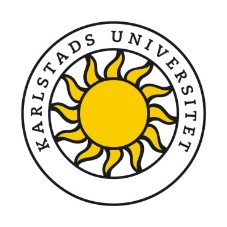 Beskrivning för fördjupande högskolepedagogisk utbildningIntroduktion till hållbar utveckling för universitetsanställdaMålgruppSeminarierna riktar sig till programledare, lärare och övrig personal vid Karlstads Universitet som vill fördjupa sig inom området hållbar utveckling. NivåGrundläggande nivåSyfteMänskligheten står inför flera stora utmaningar avseende resurser, miljö och global rättvisa. För att möta dessa utmaningar har mål om hållbar utveckling formulerats på olika samhällsnivåer från det globala till det lokal och i det offentliga och privata. Ett övergripande syfte är att ge intresserad personal en större kunskap inom området hållbar utveckling för att kunna arbeta utifrån Karlstads universitets vision: Våra studenter och anställda utvecklar kunskap och kompetens som berikar individen och bidrar till ett hållbart samhälle. MålEfter avslutad kurs ska deltagaren:översiktligt kunna redogöra för begreppet hållbar utveckling; vad är normativt, vilken roll spelar vetenskapen.kunna redogöra för några av de miljöproblem och den resursproblematik mänskligheten står inför på en övergripande nivå.kunna redogöra för några av de tekniska möjligheter och begränsningar som finns för att lösa olika problem med tekniska lösningar.kunna redogöra för några olika mentala hinder som finns för att ta in vetenskapliga fakta inom detta område och hur dessa kan mötas pedagogiskt.identifierat behovet av resurser och åtgärder som behövs för att stärka området Hållbar utveckling i grundutbildningen, i program/ämne.Omfattning upplägg och innehåll  Kursen innehåller tre seminarier med olika innehåll och form och bygger på en aktiv medverkan av deltagarna. Vid träffarna introduceras olika teman via föreläsningar eller filmer. Teman diskuteras och bearbetas i grupp. Kursen går från det globala till det nationella och till det personliga ansvaret och agerandet. Kursen bygger på att deltagarna förbereder sig och genomför visst eget arbete mellan träffarna.  Innehåll:State-of-the-art inom området hållbar utveckling. Kunskapsmässig grund för de utmaningar vi står inför.Scenarier för framtiden, tekniska potentialer och begränsningar, samt fördelning av resurser. Kunskap och insikter om möjliga vägar framåt.Mentala hinder som finns för att ta in vetenskapliga fakta inom detta område och hur dessa kan mötas pedagogiskt.Hur ska vi möta dessa utmaningar som universitet? Huvudsakligen diskuteras vad som kan åstadkommas i grundutbildningen.Lärande om hållbar utveckling. Pedagogik, progression, kompetensutveckling samt att hantera människors ångest, inklusive lärarens egen. Deltagarna identifierar behovet av resurser och åtgärder som behövs för att stärka området Hållbar utveckling i grundutbildningen, i program/ämne. När man deltagit i alla tre seminarier utfärdas ett kursintyg. På kursintygen framgår titeln och därmed innehållet i de seminarier man varit delaktig i. 